NATIONAL ASSEMBLYQUESTION FOR WRITTEN REPLY QUESTION NO: 470			 				470.	Mr M Bagraim (DA) to ask the Minister of Communications, Telecommunications and Postal Services:What is the (a)(i) total amount and (ii) detailed breakdown of salaries paid to each board member of the SA Broadcasting Corporation since their appointment in October 2017 and (b)(i) total number of meetings attended by each board member and (ii) detailed breakdown of the costs of attending each meeting in terms of (aa) travel, (bb) catering and (cc) venue hire?NW534EREPLY I have been advised by the Department as follows:See attached Annexure A for (b) (i) and (ii)(aa), (bb) and (cc) is not applicable.Ms. Stella Ndabeni-Abrahams, MPMinister 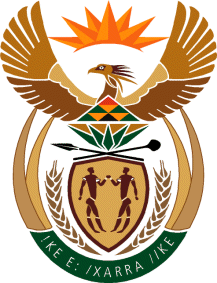 MINISTRY OF COMMUNICATIONS
REPUBLIC OF SOUTH AFRICAPrivate Bag X 745, Pretoria, 0001, Tel: +27 12 473 0164   Fax: +27 12 473 0585Tshedimosetso House,1035 Francis Baard Street, Tshedimosetso House, Pretoria, 1000